Embedded Formative Assessments for Global CompetencyTools for standards based assessment or citizenship1) ‘I can’ checklists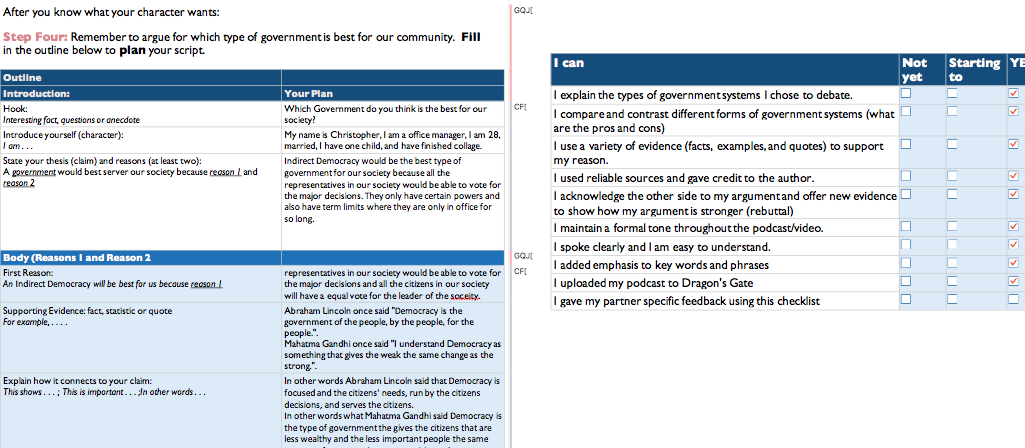 2) Padlethttps://padlet.com3) Poll Everyhwerehttps://www.polleverywhere.com/4) Let’s Recap https://letsrecap.com/5) Online Forms or Surveyshttps://forms.office.com/Pages/DesignPage.aspx#FormId=mg0rwMPcY0mWYd9SbtulfmMtlvoKp55AowleNHUWIS1UREpCSTBWUVdLVUFVUzdYT0IwREZZVEw1Qy4u&Token=4a42478c4cc647ac9a66c117104c5778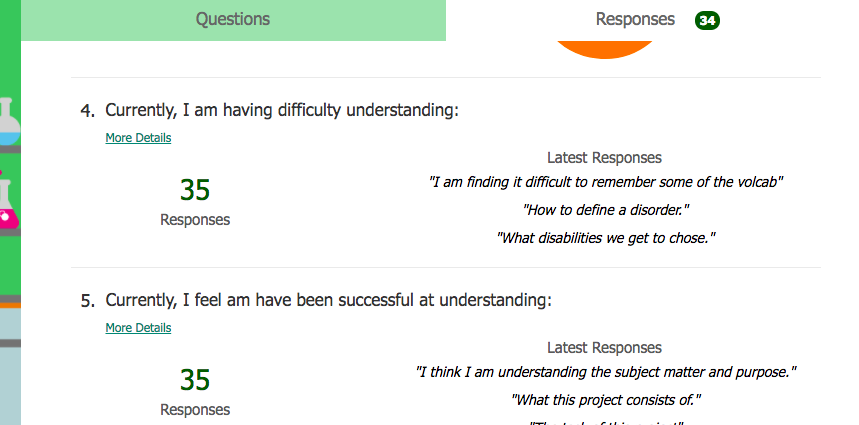 6) Explain Everythinghttps://explaineverything.com/Tools specifically for Global IssuesOECD-PISAhttp://www.oecd.org/pisa/PISA-2018-Global-Competence-Questionnaire.pdfCompass indicators – see Resourceshttp://www.compasseducation.org/